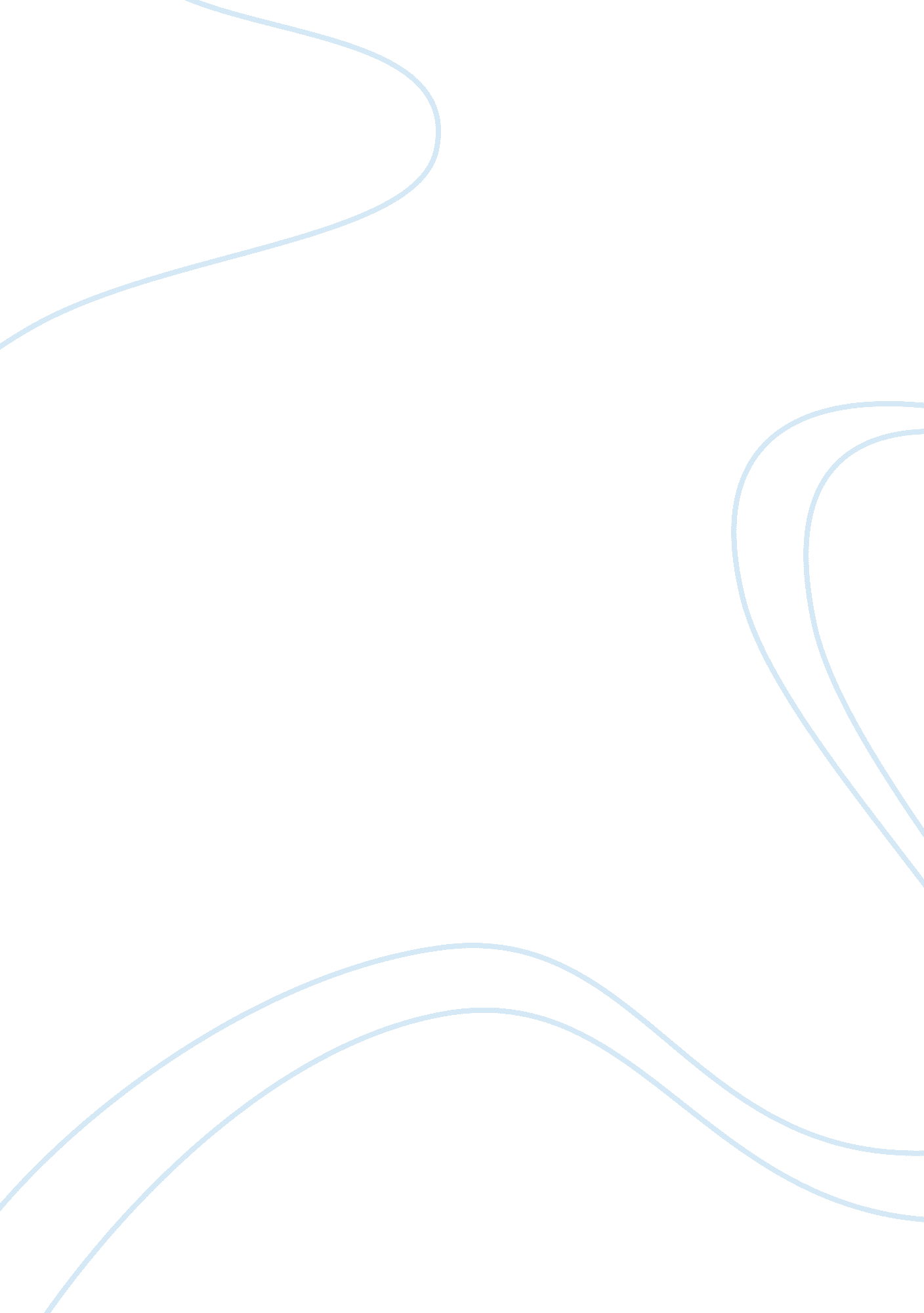 Case study on turnaround managementBusiness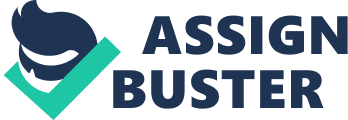 Turnaround Management Case Study: Turnaround managementis the strategy which is aimed at the renovation of the troublesome business, solution its financial and organizational problems and improvement of its work. Turnaround management is quite a useful and widespread policy which is aimed to save the business which stays under the threat f crisis or bankrupting. Nearly every company survived a crisis with the help of the well-planned turnaround management strategy which changes the direction of the company’s development and opened the alternative ways of production and management. Very often a simple turnaround can save the situation and it is cheaper to change something in the activity of the firm that to found the new one. The major stages of turnaround management are: the evaluation of the current condition of the firm (the group of experts evaluates the objective financial condition of the firm, the quality of its service, the way of its management, the staff, their qualification, the current success and failure); the acute needs stage (analyzes what has to be changed in the functioning of the company; what requires renovation; what are the weak sides of the firm); the restructuring stage (embraces the complex of methods which have to be applied to regulate the situation and solve the problem of the company or briefly creation of the alternative structure of the company which would suit to the needs of the current time); the stabilization stage (the embodiment of the methods of stabilization); the revitalization stage (the stage which is characterized with the need to take efforts in order to maintain the quality of the production and monitor the condition of the firm constantly in order to be able to react to any difficulties and problems on time). Turnaround management is the serious policy which gives a chance to a business to renovate its structure in the positive way. In order to research the case professionally the student should read about the possible strategies of turnaround management, the best solutions to various problems which can occur in business. Researching the definite case of turnaround management one should learn about the current condition of the firm, think about its minuses, suggest the best methods and decisions which can improve the quality of the firm and make it able to compete on the market. The most effective way of the composition of a case study is the active use of the Internet and a free example case study on turnaround management in the process of writing. There are many pluses of a free sample case study on turnaround management Arvin mills and the most obvious ones are the opportunity to see the bright model of formatting, construction and the professional analysis of the suggested problem. 